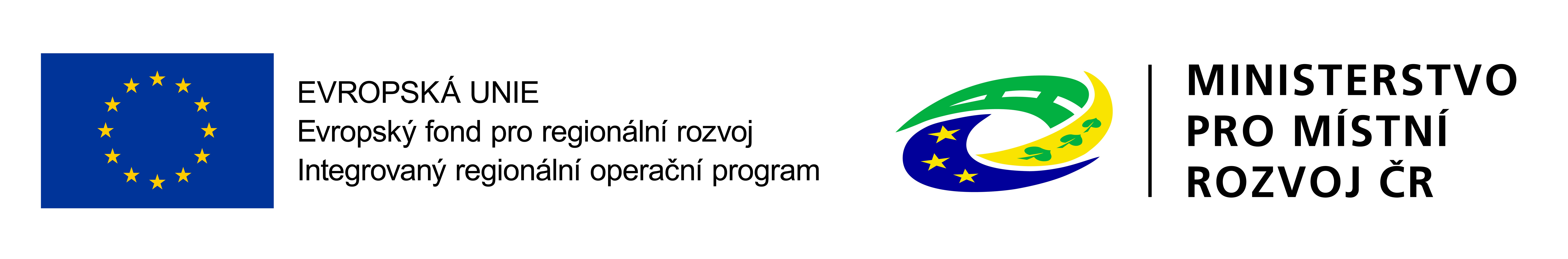 Název projektu: Sociální bydlení v obci Císařov
reg. č. projektu: CZ.06.2.56/0.0/0.0/18_104/0009251

Cílem projektu je vytvořit dostupné nájemní sociální bydlení v obci Císařov, které umožní osobám ohroženým sociálním vyloučením vstup do nájemního vztahu.

Celkové náklady projektu: 21 152 381,22 Kč
Výše dotace: 12 549 600 Kč

Realizace projektu: 2020/2021

Tento projekt je spolufinancován Evropskou unií - Evropským fondem pro regionální rozvoj v rámci Integrovaného regionálního operačního programu.


